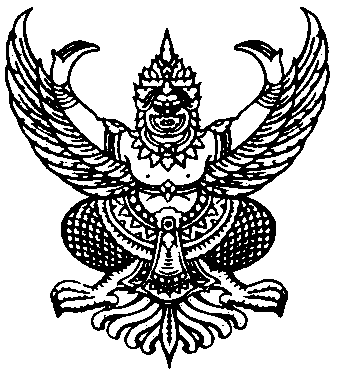 ประกาศองค์การบริหารส่วนตำบลท่าสายลวดเรื่อง  สอบราคาซื้อครุภัณฑ์การศึกษา (เครื่องเล่นสนาม)……………………………………………………	ด้วยองค์การบริหารส่วนตำบลท่าสายลวด   มีความประสงค์สอบราคาซื้อ  จำนวน  1 โครงการ  ดังนี้1จัดซื้อครุภัณฑ์การศึกษา (เครื่องเล่นสนาม) รายละเอียด ดังนี้  1.1. ชิงช้าผึ้งน้อย 4 ที่นั่ง                                   จำนวน   1  ชุดราคากลาง     65,000.-  บาท1.2.ม้ากระดก 6 ที่นั่ง                                       จำนวน   1  ชุดราคากลาง     37,400.-  บาท 1.3.ม้าหมุนสวนสัตว์แสนสนุก ขนาด 160*70 ซม.   จำนวน   1 ชุด ราคากลาง     49,000.   บาท  1.4.บ่อบอล พร้อมลูกบอล ขนาด120*120*60 ซม. จำนวน  1  ชุดราคากลาง        8,600.-  บาท		                            รวมเป็นราคากลางทั้งสิ้น  160,000.- (หนึ่งแสนหกหมื่นบาทถ้วน)โดยวิธีสอบราคาผู้มีสิทธิเสนอราคาจะต้องมีคุณสมบัติดังนี้1.  เป็นนิติบุคคล หรือ บุคคลธรรมดาที่มีอาชีพขายพัสดุตรงตามงานที่สอบราคาดังกล่าว2.  ไม่เป็นผู้ที่ถูกแจ้งเวียนชื่อเป็นผู้ทิ้งงานของทางราชการรัฐวิสาหกิจ  หรือหน่วยการบริหารราชการส่วน-ท้องถิ่นในขณะที่ยื่นซองสอบราคา 3. ไม่เป็นผู้ได้รับเอกสิทธิ์หรือความคุ้มกัน  ซึ่งอาจปฏิเสธไม่ยอมขึ้นศาลไทย    เว้นแต่รัฐบาลของผู้เสนอได้มีคำสั่งให้สละสิทธิ์ความคุ้มกันเช่นว่านั้น4. ไม่เป็นผู้มีผลประโยชน์ร่วมกันกับผู้เสนอราคารายอื่นที่เข้าเสนอราคา ให้แก่องค์การบริหารส่วนตำบล-ท่าสายลวดณ  วันประกาศสอบราคา  หรือไม่เป็นผู้กระทำการอันเป็นการขัดขวางการแข่งขันราคาอย่างเป็นธรรมในการสอบราคาซื้อครั้งนี้5. นิติบุคคลที่จะเข้าเป็นคู่สัญญาต้องไม่อยู่ในฐานะเป็นผู้ไม่แสดงบัญชีรายรับรายจ่ายหรือแสดงบัญชีรายรับรายจ่ายไม่ถูกต้องครบถ้วนในสาระสำคัญ6.นิติบุคคลที่จะเข้าเป็นคู่สัญญากับหน่วยงานของรัฐซึ่งได้ดำเนินการจัดซื้อจัดจ้างด้วยระบบอิเล็กทรอนิกส์                            (e-GovernmentProcurement:e-GP) ต้องลงทะเบียนในระบบอิเล็กทรอนิกส์ของกรมบัญชีกลางที่เว็ปไซต์ศูนย์ข้อมูลจัดซื้อจัดจ้างภาครัฐ7. คู่สัญญาต้องรับจ่ายเงินผ่านบัญชีธนาคาร เว้นแต่การรับการจ่ายเงินแต่ละครั้งซี่งมูลค่าไม่เกินสามหมื่นบาทคู่สัญญา อาจรับจ่ายเป็นเงินสดได้/กำ...-2-                กำหนดยื่นซองสอบราคา  ในวันที่  3  เดือน มิถุนายน พ.ศ. 2558 ถึง วันที่ 17 เดือน มิถุนายน   พ.ศ. 2558 ระหว่างเวลา 08.30 น.ถึง 16.30 น. ณ ที่ทำการองค์การบริหารส่วนตำบลท่าสายลวด และ ในวันที่  18 เดือน มิถุนายน พ.ศ. 2558  ตั้งแต่เวลา 08.30 น. ถึง เวลา 16.30 น. ยื่นซองสอบราคา ณ.ศูนย์รวมข้อมูลข่าวสารการซื้อการจ้างขององค์การบริหารส่วนตำบลระดับอำเภอ (ที่ว่าการอำเภอแม่สอด)  และกำหนดเปิดซองสอบราคาในวันที่ 19เดือน  มิถุนายน พ.ศ. 2558 ตั้งแต่เวลา   08.30  น.เป็นต้นไป                  ผู้สนใจติดต่อขอซื้อเอกสารสอบราคาในราคาชุดละ 200.- บาท (สองร้อยบาทถ้วน)ได้ที่ องค์การ-บริหารส่วนตำบลท่าสายลวดระหว่างวันที่วันที่  3  เดือน มิถุนายน พ.ศ. 2558 ถึง วันที่ 17  เดือน มิถุนายน      พ.ศ. 2558  ดูรายละเอียดได้ที่เว็บไซต์www.tasailuad.go.thหรือสอบถามทางโทรศัพท์หมายเลข 0-55564-000เว้นวันหยุดราชการ                                                         ประกาศ ณ   วันที่  3   เดือน มิถุนายน พ.ศ. 2558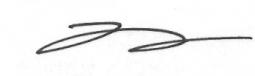 					                      (นายพนม  แสงแปง)                                                                                                                                                                            นายกองค์การบริหารส่วนตำบลท่าสายลวด